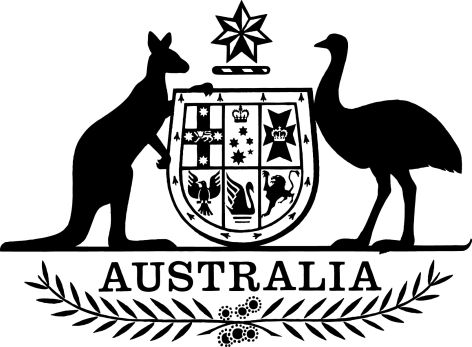 Repatriation CommissionVeterans’ Entitlements (Special Disability Trust – Discretionary Spending) Determination 2022Instrument 2022 No. R13I, Paul Kabay, delegate of the Repatriation Commission, acting under subsection 52ZZZWEA(3) of the Veterans’ Entitlements Act 1986, make this determination.Dated this            30th                       day of           June                                  2022…Paul Kabay…	Paul KabayActing DirectorBenefits and Payments Policy SectionContents1  	Name	12  	Commencement	13  	Revocation………………………………………………………………………………………………………………………14  	Authority	15  	Definitions	16  	Trust expenditure requirements	11  	Name		This instrument is the Veterans’ Entitlements (Special Disability Trust – Discretionary Spending) Determination 2022.2  	Commencement		This instrument commences on 1 July 2022.3	Revocation	The Veterans’ Entitlements (Special Disability Trust – Discretionary Spending) Determination 2021 is revoked on the commencement of this Determination.4  	Authority		This instrument is made under subsection 52ZZZWEA(3) of the Veterans’ Entitlements Act 1986.5  	Definitions		In this instrument:Act means the Veterans’ Entitlements Act 1986.special disability trust has the meaning given by section 52ZZZW of the Act.6  	Trust expenditure requirements	For subsection 52ZZZWEA(3) of the Act, the amount of $13,000 is determined to be the total value of income and assets of a special disability trust that may be applied for the 2022-2023 financial year for purposes, other than the primary purpose described in subsection 52ZZZWB(1) of the Act, that are primarily for the benefit of the principal beneficiary of the trust.